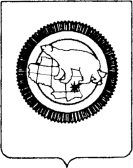 П Р И К А ЗВ целях содействия развитию гражданского общества в Чукотском автономном округе, в соответствии с Постановлением Правительства Чукотского автономного округа от 9 апреля 2014 года № 163 «Об утверждении Порядка предоставления грантовой поддержки проектов, направленных на развитие образования, культуры и молодёжной политики», в рамках выполнения мероприятий Государственной программы «Развитие образования, культуры, спорта, туризма и молодёжной политики Чукотского автономного округа на 2016-2020 годы», утверждённой Постановлением Правительства Чукотского автономного округа от 29 декабря 2015 года № 658,ПРИКАЗЫВАЮ:	1. Объявить конкурс проектов на предоставление государственных грантов (безвозмездной помощи), направленных на проведение цикла мероприятий духовно-нравственной и этической направленности в Чукотском автономном округе.	2. Утвердить:	2.1. Порядок рассмотрения заявок от некоммерческих организаций Чукотского автономного округа на предоставление государственных грантов (безвозмездной помощи) проектам, направленным на проведение цикла мероприятий духовно-нравственной и этической направленности в Чукотском автономном округе, согласно приложению 1 к настоящему приказу; 	2.2. Состав Комиссии по рассмотрению проектов, направленных на проведение цикла мероприятий духовно-нравственной и этической направленности в Чукотском автономном округе, согласно приложению 2 к настоящему приказу.	3. Контроль за исполнением настоящего приказа возложить на Управление культуры и поддержки общественных организаций Департамента образования, культуры и спорта Чукотского автономного округа (Ворошко Т.В.).Начальник Департамента								    А.Г. БоленковРазослано: дело, Управление аналитической, кадровой, правовой работы и безопасности; Управление культуры и поддержки общественных организаций; муниципальные органы, осуществляющие управление в сфере образования, культуры и молодёжной политики.ПОРЯДОК рассмотрения заявок на предоставление государственных грантов проектам, направленным на проведение цикла мероприятий духовно-нравственной и этической направленности на территории Чукотского автономного округа Общие положения1.1. Настоящий Порядок рассмотрения заявок на предоставление государственных грантов проектам, направленным на проведение цикла мероприятий духовно-нравственной и этической направленности в Чукотском автономном округе, (далее - Порядок) разработан Департаментом образования, культуры и спорта Чукотского автономного округа (далее – Департамент) и определяет порядок предоставления грантов соискателям грантов.1.2. Выплата государственных грантов проектам, направленным на проведение цикла мероприятий духовно-нравственной и этической направленности в Чукотском автономном округе, (далее – гранты) осуществляется Департаментом на основании Постановления Правительства Чукотского автономного округа от 9 апреля 2014 года № 163 «Об утверждении Порядка предоставления грантовой поддержки проектам, направленным на развитие образования, культуры и молодёжной политики».1.3. Для проведения отбора проектов, направленных на проведение цикла мероприятий духовно-нравственной и этической направленности в Чукотском автономном округе, (далее – проекты) создается Комиссия по рассмотрению проектов, направленных на проведение цикла мероприятий духовно-нравственной и этической направленности, (далее – Комиссия).1.4. Предоставление грантов осуществляется за счет средств, предусмотренных на выполнение мероприятий подпрограммы «Грантовая поддержка проектов, направленных на развитие образования, культуры и молодежной политики» Государственной программы «Развитие образования, культуры, спорта, туризма и молодёжной политики Чукотского автономного округа на 2016-2020 годы», утверждённой Постановлением Правительства Чукотского автономного округа от 29 декабря 2015 года № 658.1.4. Сроки реализации подаваемых в Комиссию проектов ограничиваются текущим финансовым годом.2. Соискатели грантовСоискателями грантов согласно пункту 1.3 раздела 1 Порядка предоставления грантовой поддержки проектам, направленным на развитие образования, культуры и молодёжной политики, утверждённого Постановлением Правительства Чукотского автономного округа от 9 апреля 2014 года № 163 «Об утверждении Порядка предоставления грантовой поддержки проектам, направленным на развитие образования, культуры и молодёжной политики», могут являться государственные и муниципальные учреждения (за исключением казенных учреждений), общественные организации, молодежные объединения.3. Порядок подачи материалов на рассмотрение заявок, на предоставление грантов 3.1. Извещение о начале приема заявок на предоставление грантов размещается  отделом поддержки общественных организаций Управления культуры и поддержки общественных организаций Департамента размещается информация в информационно-телекоммуникационной сети "Интернет" по адресу: http:// edu87.ru/.Срок подачи заявок – в течение тридцати дней с момента размещения извещения о начале приёма заявок.3.2. Рассмотрение заявок проводится Комиссией в течение семи рабочих дней с момента завершения приема заявок.3.3. Соискатели грантов предоставляют в отдел поддержки общественных организаций Управления культуры и поддержки общественных организаций Департамента (. Анадырь, ул. Беринга, 5, тел. 8(427-22) 6-43-59) заявку на получение гранта для реализации проекта, направленного на проведение цикла мероприятий духовно-нравственной и этической направленности в Чукотском автономном округе, (далее – заявка) в бумажном и в электронном варианте.3.4. Поступившие заявки регистрируются в отделе поддержки общественных организаций Управления культуры и поддержки общественных организаций Департамента в журнале регистрации заявок.Датой поступления заявки считается поступление заявки в бумажном варианте.3.5. Заявки, предоставленные несвоевременно или с нарушением установленной формы, к рассмотрению не принимаются. Организаторы не несут ответственности за задержки, возникшие по вине почтовой службы.4. Требования к содержанию и оформлению заявки и полного пакета документов на предоставление грантов4.1. Соискатели грантов на проведение цикла мероприятий духовно-нравственной и этической направленности должны подать заявку по форме согласно приложению 1 к настоящему Положению.4.2. Проект, освещённый в заявке, должен быть направлен на проведение цикла мероприятий духовно-нравственной и этической направленности на территории Чукотского автономного округа.4.3. Полный пакет документов на предоставление грантов должен включать в себя следующие материалы:- сопроводительное письмо организации-соискателя;- копии организационно-учредительных документов организации- соискателя;- заявку;- письма в поддержку представленного проекта (при наличии).Копии организационно-учредительных документов организации (устав, свидетельство о государственной регистрации юридического лица некоммерческой организации, свидетельство о постановке на учет в налоговом органе), а также банковские реквизиты могут быть заверены:1) нотариально;2) вышестоящей организацией или учредителем (учредителями);3) самой организацией-заявителем с подписью ее руководителя, удостоверенной печатью.К заявке могут быть приложены публикации в средствах массовой информации, собственные издания и т.п., подтверждающие деятельность по проекту (программе) или предоставляющие дополнительные сведения об организации.4.4. Если организация представляет проект, который рассчитан на несколько лет, то необходимо выделить очередной этап деятельности и оформить его как отдельный самостоятельный проект (со сроком реализации не более 12 месяцев, имеющий свои конкретные задачи и результаты.4.5. Проекты, оформленные с нарушениями требований к содержанию и оформлению заявок, Комиссией не рассматриваются. Проекты не возвращаются и не рецензируются.5. Права и обязанности Комиссии 5.1. В состав Комиссии могут входить сотрудники Департамента, представители органов законодательной и исполнительной власти, курирующие соответствующие направления деятельности, общественные деятели, представители организаций, участвующих в финансовой и организационной поддержке, безвозмездной помощи.5.2. Полномочия Комиссии:1) проводит экспертизу представленных проектов (программ) самостоятельно или с помощью привлечения независимых экспертов и принимает решение об оказании государственной поддержки или отказе в ней соискателю государственного гранта в установленные сроки;2) готовит Список грантополучателей;3) определяет размер денежных средств, выделяемых на выплату государственного гранта по каждому проекту (программе), признанному лучшим (далее - размер государственного гранта).5.3. Заседание Комиссии считается правомочным, если на нем присутствует не менее двух третей от общего числа членов Комиссии. На заседание Комиссии могут быть приглашены независимые эксперты. Присутствие представителей от соискателей государственных грантов и посторонних лиц на заседании Комиссии не допускается.5.4. Решения Комиссии принимаются открытым голосованием простым большинством голосов. В случае равенства голосов голос Председателя Комиссии является решающим (при его отсутствии – голос заместителя Председателя Комиссии, ведущего заседание Комиссии).5.5. Решения Комиссии оформляются протоколом, который подписывается Председателем, секретарем Комиссии и всеми членами Комиссии, присутствующими на заседании.5.6. Решение Комиссии является окончательным и обсуждению не подлежит.5.7. Комиссия имеет право инициировать заседание для принятия решений в случаях:- выделения дополнительных средств из окружного бюджета на предоставление грантов организациям на реализацию проектов;- официального письменного отказа одного или более грантополучателей от получения выделенного гранта;- возникновения форс-мажорных обстоятельств.6. Порядок выплат и возврата государственных грантов6.1. Решение Комиссии об оказании государственной поддержки соискателю гранта утверждается приказом Департамента в срок не позднее 7 календарных дней со дня заседания Комиссии.6.2. Выплата государственных грантов осуществляется Департаментом после подписания соответствующего соглашения между Департаментом и грантополучателем.6.3. Перечисление Гранта производится Департаментом в порядке, предусмотренном соглашением.6.4. Информация о принятых Комиссией решениях и приказе Департамента направляется соискателям государственных грантов в срок не позднее 7 календарных дней со дня заседания Комиссии, а также предоставляется в средства массовой информации округа.6.5. В случае неполного использования гранта в установленные соглашением сроки или выявления нецелевого использования гранта (его части), грант (часть гранта) подлежит возврату в окружной бюджет.7. Отчётность7.1. Грантополучатель представляет в адрес Департамента отчёт о целевом использовании средств не позднее 45 дней до окончания финансового года.7.2. Отчёт должен включать в себя:- информацию о реализации проекта и его итогах (содержательная часть отчёта);- финансовый отчёт об использовании государственного гранта на реализацию проекта по форме, утверждённой в соглашении.7.3. Департамент вправе запросить у грантополучателя дополнительную информацию и (или) документы в процессе рассмотрения отчёта, необходимые для получения полного представления о ходе и итогах реализации проекта, а грантополучатель должен предоставить их в течение 7 рабочих дней.7.4. Грантополучатель в срок до 15 ноября 2017 года обязан разместить публичный отчет по итогам реализации проекта на официальном сайте организации. Публичный отчет предоставляется в формате и структуре согласно приложению 3 к настоящему Положению».Заявка на получение гранта для реализации проекта, направленного на проведение цикла мероприятий духовно-нравственной и этической направленности в Чукотском автономном округе в Чукотском автономном округе1. Название проекта: ______________________________________________________________________________________________________________________________2. Сведения о заявителе:	Юридическое лицо:	- полное наименование организации, ее организационно-правовая форма, форма собственности: ______________________________________________________________________________________________________________________________	- контактные телефоны, факс, электронный адрес: __________________________________________________________________________________________________	- фамилия, имя, отчество контактного лица: ______________________________3. Обоснование актуальности проекта, его значимости для жителей Чукотского автономного округа:	3.1. Описание проблемы, которую призван решить проект: ________________________________________________________________________________________________________________________________________________________________________________________________________________________________________________________________________________________________________________________	3.2. Цель проекта: ____________________________________________________	3.3. Основные задачи проекта: ________________________________________________________________________________________________________________________________________________________________________________________________________________________________________________________________________	3.4. Обоснование актуальности и эффективности решения проблемы, на которую направлен проект: _______________________________________________________________________________________________________________________________________________________________________________________________________________________________________________________________________________	3.5. Основные этапы реализации проекта:	3.6. Партнеры (с кем будут заключаться договоры сопутствующих работ и услуг): _______________________________________________________________________________________________________________________________________________________________________________________________________________	3.7. Результаты реализации проекта: ________________________________________________________________________________________________________________________________________________________________________________________________________________________________________________________________________________________________________________________________________________________________________________________________________________________________________________________________________________________________	3.8. Детальное описание самого проекта, позволяющее дать оценку его значимости: __________________________________________________________________________________________________________________________________________________________________________________________________________________________________________________________________________________________________________________________________________________________________________________________________________________________________________________________________________________________________________________________4. Смета расходов на реализацию проекта*:* Направления расходов, разрешенные к финансированию за счет средств государственного гранта:Приобретение оборудования;Приобретение расходных материалов;Изготовление и приобретение полиграфической продукции;Приобретение литературы;Приобретение канцелярских принадлежностей;Оплата поездок (проезд, проживание, питание);Оплата услуг организаций, специализирующихся на проведении мероприятий духовно-нравственной и этической направленности;Аренда помещений для проведения мероприятий;Оплата гонораров организациям за проведение концертов.Руководитель организации	_______________________/____________________(наименование организации)			        подпись                       (расшифровка подписи)Дата 									печать ЗаявлениеПрошу перечислить причитающийся грант _____________________________								наименование организациив соответствии с соглашением №___ в размере ________________________ рублейсумма цифрой и прописьюна расчетный счет организации по следующим реквизитам:Дата _____                                                 ___________/________________                                                                                              Подпись           Расшифровка подписиФормат и структура публичного отчета о предоставлении грантов проектам, направленным на проведение цикла мероприятий духовно-нравственной и этической направленности в Чукотском автономном округеФормат публичного отчета	Формат публичного отчета может быть предоставлен в текстовом варианте с добавлением таблиц и фотографий.Структура публичного отчета1) Полное название социально ориентированной некоммерческой организации  (далее – СО НКО) с указанием организационно - правовой формы;2) Цели, задачи деятельности СО НКО;3) Контактный телефон СО НКО, почтовый адрес (как связаться с организацией), адрес электронной почты, веб-сайт (если есть);4) Информация о руководителе СО НКО, контактная информация;5) Структура управления СО НКО (без персональных данных);6) Сведения о деятельности СО НКО:	- направление деятельности;	- целевая группа и количество участников;	- история деятельности СО НКО;	- достигнутые результаты.7) Итоговая информация о проекте (программе) за 2017 год:	- наименование проекта (программы);	- краткая аннотация проекта (программы);	- постановка проблемы;	- цели и задачи проекта (программы);	- число активных и пассивных участников, принявших участие в проекте (программе);	- календарный план-график проведенных мероприятий;	- достигнутые качественные и количественные результаты проекта (программы);- возможности дальнейшего развития и перспективы продолжения финансирования проекта (программы).8) Финансовая часть, включающая в себя следующую информацию по форме:9) Приложения, которые СО НКО считает необходимым включить в отчет (благодарности, награды и дипломы и др.).СоставКомиссии по рассмотрению проектов, направленных на проведение цикла мероприятий духовно-нравственной и этической направленности в Чукотском автономном округеДЕПАРТАМЕНТ ОБРАЗОВАНИЯ, КУЛЬТУРЫ И СПОРТА ЧУКОТСКОГО АВТОНОМНОГО ОКРУГАот31.01.2017 г.№01-21/75г. АнадырьОб объявлении конкурсного отбора проектов на предоставление государственных грантов (безвозмездной помощи), направленных на проведение цикла мероприятий духовно-нравственной и этической направленности в Чукотском автономном округеПодготовил:М.В. СтепченковСогласовано:Т.В. ВорошкоС.Н. СусловаЛ.И ВороноваТ.Д. РусинаТ.П. КрючковаПриложение 1 к приказу Департамента образования, культуры и спорта Чукотского автономного округа от 31.01.2017 г. № 01-21/75Приложение 1к Порядку рассмотрения заявок на предоставление государственных грантов проектам, направленным на проведение цикла мероприятий духовно-нравственной и этической направленности в Чукотском автономном округеГеография проекта (где будет реализовываться проект)Ориентировочная стоимость проекта (рубли)Проект планируется начать/завершить:с «____»______2017 г.по «____»_____2017 г.№п/пСрокиНаименование работУчастникиЗадачиРезультаты№п/пНаименование расходовРасчетЗапрашиваемая суммаЗапрашиваемая суммаЗапрашиваемая сумма№п/пНаименование расходовРасчетВсегоИмеетсяТребуетсяПриложение 2к Порядку рассмотрения заявок на предоставление государственных грантов проектам, направленным на проведение цикла мероприятий духовно-нравственной и этической направленности в Чукотском автономном округеНачальнику Департамента образования, культуры и спорта Чукотского автономного округаА.Г. Боленковуот ______________________________________ФИО руководителя, наименование____________________________________________организации________________________________________________Приложение 3к Порядку рассмотрения заявок на предоставление государственных грантов проектам, направленным на проведение цикла мероприятий духовно-нравственной и этической направленности в Чукотском автономном округеПредусмотрено СоглашениемПолученоДокументы, подтверждающие расходы (наименование, дата, номер)Суммарасходов ОстатокПриложение 2к приказу Департамента образования, культуры и спорта Чукотского автономного округа от 31.01.2017 г. № 01-21/75Ф.И.О.ДолжностьПредседатель Комиссии:Председатель Комиссии:Председатель Комиссии:БоленковАндрей Геннадьевич-начальник Департамента образования, культуры и спорта Чукотского автономного округа;Заместитель Председателя Комиссии:Заместитель Председателя Комиссии:Заместитель Председателя Комиссии:ВорошкоТатьяна Валерьевна- начальник Управления культуры и поддержки общественных организаций Департамента образования, культуры и спорта Чукотского автономного округа;Секретарь Комиссии:Секретарь Комиссии:Секретарь Комиссии:СтепченковМихаил Викторович-начальник отдела поддержки общественных организаций Управления культуры и поддержки общественных организаций Департамента образования, культуры и спорта Чукотского автономного округа;Члены жюри:Члены жюри:Члены жюри:Возчиков Сергей Михайлович-методист Государственного автономного учреждения дополнительного профессионального образования Чукотского автономного округа «Чукотский институт развития образования и повышения квалификации»;ДевяткинВладимир Иванович-заместитель начальника Управления по делам коренных малочисленных народов Чукотки Аппарата Губернатора и Правительства Чукотского автономного округа (по согласованию);Подгорбунских Никита Владимирович-консультант отдела культуры Управления культуры и поддержки общественных организаций Департамента образования, культуры и спорта Чукотского автономного округа;СадовскаяМария Дмитриевна-начальник отдела культуры Управления культуры и поддержки общественных организаций Департамента образования, культуры и спорта Чукотского автономного округа;Сенаторова Ирина Ивановна-начальник Организационно-административного управления Аппарата Думы Чукотского автономного округа по согласованию).